Základná škola, Pribinova 1, 953 01 Zlaté Moravce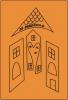 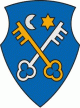 v y h l a s u j e1. ročníkvýtvarnej súťaže„Kľúče od zlatého mesta“pod záštitou Mesta Zlaté Moravce a zástupkyne primátora mestaMVDr. Marty BalážovejTÉMA:   MOJE MESTEČKO, MOJA DEDINKA(výtvarne vyjadriť rôzne ročné obdobia v meste, v dedine, sledovať rozvoj, výstavbu v obciach, rôzne kultúrne diania, všímať si susedov, spoluobčanov, športové podujatia, dožinky, jarmoky...)  Organizátor : ZŠ, Pribinova 1,  953 01 Zlaté MoravcePROPOZÍCIESúťaž je určená žiakom základných škôl.Cieľ súťažeCieľom súťaže je vzbudiť u  žiakov základných škôl výtvarnú tvorivosť, podnecovať fantáziu a estetické cítenie. Vytvoriť priestor na prezentáciu vlastnej tvorby, rozvíjať talent a získavať nové poznatky vo výtvarnej oblasti.Súťažné obdobie Termín súťaže: do 14.2.2016 Termín výstavy súťažných prác: marec  2016 Vyhlásenie výsledkov: 15.3.2016Podmienky súťaže  Súťaže sa môže zúčastniť každý autor vo veku od 6 do 16 rokov s vlastnou prácou. Súťaž je jednokolová. Uzávierka je 15.2.2016. Práce zaslané po tomto termíne nebudú zaradené do súťaže. Rozhoduje poštová pečiatka na obálke. Každá práca musí byť čitateľne označená na zadnej strane: meno a priezvisko súťažiaceho, kategória, názov práce (prilepiť), K práci musí byť priložená prihláška, Súťažná práca nesmie byť zrolovaná, musí byť oddelená voľnými listami alebo kartónom a zaslaná spolu s prihláškou, Súťažné práce sa nevracajú. Kategórie : I.  	kategória – žiaci 1. – 2. ročníka II.  	kategória – žiaci 3. – 4. ročníka III.	 kategória – žiaci 5. – 9. ročníka   Formát výtvarných prác a odporúčané techniky: Formát prác: A4, A3 maximálne A2. Odporúčané techniky: maľba, kresba, kolorovaná kresba, kombinované techniky, odkrývacie techniky, monotypie, koláže...    Kritériá hodnoteniaPo uzávierke súťaže bude autorské práce hodnotiť odborná porota. Na návrh odbornej poroty organizátor súťaže ocení troch autorov v každej kategórii, prípadne ďalších autorov za špeciálny prínos. Na slávnostnom vyhlásení výsledkov dňa 15. marca 2016 odborná porota odovzdá víťazom diplomy a vecné ceny. Vyhodnotenie súťaže bude zverejnené aj na webovej stránke školy.             ( www.pribinka.edupage.org )Cestovné náklady hradí vysielajúca organizácia.Súťažné práce spolu s prihláškou do súťaže posielajte na adresu:ZŠ, Pribinova 1953 01 Zlaté MoravceNa obálku napíšte heslo „Kľúče od zlatého mesta“Kontaktné osoby a E - mail (v prípade otázok a nejasností sa s dôverou obráťte):Mgr. Marta Košútová, marta.kosutova@pribinka.skPaedDr. Lucia Tomajková, lucia.tomajkova@pribinka.sk, 0376426056 (kancelária ZŠ)  Odborní garanti: Akad.soch. Štefan Partl    Mgr.art. Zuzana MičkeováSúťaž podporujú: Mesto Zlaté Moravce, Mestské stredisko kultúry a športu